Name of Journal: World Journal of CardiologyManuscript NO: 64826Manuscript Type: ORIGINAL ARTICLECase Control StudyAssociation of marital status with takotsubo syndrome (broken heart syndrome) among adults in the United StatesAppiah D et al. Marital status and takotsubo syndromeDuke Appiah, Rachel Farias, Dena Helo, Linda Appiah, Olugbenga A Olokede, Chike C Nwabuo, Nandini NairDuke Appiah, Rachel Farias, Dena Helo, Olugbenga A Olokede, Department of Public Health, Texas Tech University Health Sciences Center, Lubbock, TX 79430, United StatesLinda Appiah, College of Education, Texas Tech University, Lubbock, TX 79409, United StatesChike C Nwabuo, Division of Cardiology, Johns Hopkins University, Baltimore, MD 21218, United StatesNandini Nair, School of Medicine, Texas Tech University Health Sciences Center, Lubbock, TX 79430, United StatesAuthor contributions: Appiah D, Nwabuo C, and Appiah L, conceived and performed conceptualization, analysis, and interpretation of data; Appiah D, Farias R, and Helo D wrote the manuscript; Farias R, Helo D, Appiah L, Olokede O, Nwabuo C, and Nair N reviewed and edited the manuscript, and provided expertise and feedback.Corresponding author: Duke Appiah, PhD, Assistant Professor, Department of Public Health, Texas Tech University Health Sciences Center, 3601 4th Street, STOP 9430, Lubbock, TX 79430, United States. duke.appiah@ttuhsc.eduReceived: February 24, 2021Revised: March 28, 2021Accepted: July 27, 2021Published online: August 26, 2021AbstractBACKGROUNDThe pathophysiology of takotsubo syndrome (TTS) is not well understood, however, it is often precipitated by psychological or physical stress. Marital status is related to emotional stress, but its associations with TTS are limited.AIMTo explored the potential association between marital status and TTS. METHODSWe conducted a case-control study using data on patients aged ≥ 40 years with marital status data in the National Hospital Discharge Survey (2006-2010). The International Classification of Diseases Ninth Revision codes were used to identify cases with TTS and other comorbid conditions. Each case was matched to 5 controls by age, sex, year of TTS diagnosis and bed size of hospital. Two sets of controls were selected: acute myocardial infarction (AMI) controls and non-cardiovascular disease (CVD) controls. Conditional logistic regression was used to estimate odds ratios (OR) and 95% confidence intervals (CI) for the association of marital status with TTS. RESULTSThe 59 patients with TTS who had information on marital status were matched to 295 controls with AMI and 295 non-CVD controls, resulting in a sample of 649 patients. The average age of cases was 69.7 ± 11 years with 90% being women and 88% reporting white race. In multivariable-adjusted models, compared to singles, patients who were married had lower odds of TTS (OR = 0.86, 95%CI: 0.79–0.93) while those who were widowed (OR = 1.14, 95%CI: 1.05–1.23) or divorced/separated (OR = 1.32, 95%CI: 1.21–1.45) had elevated odds for TTS when compared to non-CVD controls. Similar results were observed when cases were compared with controls with AMI. CONCLUSIONIn this study, being married was associated with lower odds for TTS while being divorced/separated or widowed was related to elevated odds for TTS. These novel findings that underscore the potential importance of social factors like marital status in the development of TTS need confirmation in larger studies.Key Words: Stress-induced cardiomyopathy; Takotsubo syndrome; marital status; epidemiology; case-control; marriage©The Author(s) 2021. Published by Baishideng Publishing Group Inc. All rights reserved. Citation: Appiah D, Farias R, Helo D, Appiah L, Olokede OA, Nwabuo CC, Nair N. Association of marital status with takotsubo syndrome (broken heart syndrome) among adults in the United States. World J Cardiol 2021; 13(8): 340-347URL: https://www.wjgnet.com/1949-8462/full/v13/i8/340.htm  DOI: https://dx.doi.org/10.4330/wjc.v13.i8.340Core Tip: Being married was associated with lower odds for takotsubo syndrome (TTS) while being divorced/separated or widowed was related to elevated odds for TTS.INTRODUCTIONTakotsubo syndrome (TTS), also known as “broken heart syndrome” is a transient dysfunction of the left ventricle (LV)[1]. Its initial presentations are similar to acute coronary syndrome, and it is characterized by varying combinations of chest pain, ischemic electrocardiographic changes pertaining to ST-segment elevation and/or T-wave inversion, and moderate elevations in cardiac biomarkers such as troponin[2]. Almost 80% of all cases occur in older women[1,3]. In the United States, the incidence of TTS has been increasing over the years. During the period of 2007 to 2012, the incidence of TTS increased by more than 300% from 52 per 1000000 discharges to 178 per 1000000 discharges[4]. Although the pathophysiology is not well understood, it is often precipitated by psychological or physical stress[5], as well as acute neurologic and psychiatric diseases[6]. While the prognosis is favorable with recovery of LV function in some patients, growing evidence suggests that TTS is associated with severe morbidity and mortality[7]. Patients with TTS are at high risk for recurrence after the first events[6]. Emerging evidence suggest that more than half of patients with TTS develop severe complications, and that TTS-related mortality is comparable to those amongst patients with myocardial infarction or acute coronary syndrome[8,9]. Due to the observed stress triggers, it has been suggested that TTS may be related to some social and emotional factors that influence psychological wellbeing. Marital status is related to emotional stress[10]. However, investigations into the relation of marital status with TTS are limited with most of these being case reports[11,12]. We aimed to explore the association of marital status with TTS in a national sample of hospitalized adults from the United States. MATERIALS AND METHODSThe National Hospital Discharge Survey (NHDS) which is administered by the National Center for Health Statistics is a continuous survey of inpatient utilization of short-stay (< 30 d) hospitals in the United States. The NHDS which was conducted from 1965-2010 uses a multistage cluster sampling technique to provide nationally representative data. All procedures were approved by the institutional review board of the National Center for Health Statistics with all patients providing written informed consent for their information to be included in this database. All data from the NHDS are publicly available through the Centers for Disease Control and Prevention: https://www.cdc.gov/nchs/nhds/index.htm. Because the NHDS data is deidentified and publicly available, the Texas Tech University Health Sciences Center Institutional Review Board determined that this current study did not require a review We conducted a case-control study using discharge records from 2006 to 2010. Patients who were aged ≥ 40 years with no missing data on marital status and did not have a diagnosis of myocarditis or pheochromocytoma were eligible for this study. Marital status information which was obtained from the National Center for Health Statistics was classified as single, married, divorced, separated or widowed. Similar to other reports from national samples[2,4,13], the International Classification of Diseases Ninth Revision codes were used to identify cases with TTS (ICD-9-CM: 429.83) and other comorbid conditions. Acute myocardial infarction (AMI) was identified using ICD-9 codes: 410 while stroke was defined with ICD-9 codes 430 to 438. Cases were defined as patients with TTS who underwent diagnostic coronary angiography and did not receive any percutaneous coronary interventions or revascularizations. A control was defined as any patient without TTS diagnosis during hospitalization. Each case was matched to 5 controls by age, sex, year of TTS diagnosis and bed size of hospital. Hospital bed size, defined as the number of beds per hospital, was used as a measure of hospital volume. The greedy matching strategy with a fixed number of controls per case was used[14]. Matched controls were selected from among all patients’ who met the eligibility criteria listed above. Two sets of controls were selected for each case. Thus, for each case, 5 controls with AMI were selected (considered as AMI controls) and also 5 non-cardiovascular disease (CVD) controls were selected (considered as non-CVD controls). Patients with AMI or stroke were considered eligible for CVD controls.Means and percentages were used to describe the characteristics of patients. Conditional logistic regression incorporating sampling weights was used to estimate odds ratios (OR) and 95% confidence intervals (CI) for the association of marital status with TTS. Besides the matching variables of age, sex, year of TTS diagnosis and bed size of hospital, adjustments were made for race, type of health insurance, smoking status, obesity, hypertension, dyslipidemia, diabetes and chronic obstructive pulmonary disease. Additional analyses were performed with further adjustment for neurological and psychiatric disorders. A 2-tailed p value less than 0.05 was used to determine statistical significance, and all analyses were performed with SAS version 9.4 (SAS Institute Inc).RESULTSThe 59 patients with TTS who had information on marital status were matched to 295 controls with AMI and 295 non-CVD controls, resulting in a sample of 649 patients. Characteristics of the 649 participants included in the study are presented in Table 1. The average age of cases was 69.7 ± 11 years with 90% being women and 88% reporting white race. Overall, a greater proportion of participants were from the southern region of the United States with about two-thirds of participants having Medicare as their principal expected source of payment. Approximately 39% of cases were married, 17% were single, and 27% were widowed. There were significant differences in race/ethnicity between cases and AMI controls or non-CVD controls. Although AMI controls and non-CVD controls had higher prevalence of neurologic and psychiatric disorders than patients with TTS, these differences did not meet statistical significance (p > 0.05).A significant association was observed between marital status and TTS (Table 2) in multivariable models. Compared with singles, patients who were married had lower odds for TTS (OR = 0.86, 95%CI: 0.79–0.93) while those who were widowed or divorced/separated had 14% (OR = 1.14, 95%CI: 1.05-1.23) and 32% (OR = 1.32, 95%CI: 1.21-1.45) elevated odds for TTS, respectively, when compared to non-CVD controls. Similar results were observed when cases were compared with controls with AMI. Compared to patients who were currently married, non-married patients (single, widowed or divorced/separated) were at elevated risk for TTS, whether compared to AMI controls (OR = 1.66, 95%CI: 1.58-1.75) or non-CVD controls (OR = 1.40; 95%CI: 1.34–1.46). These associations remained largely the same when additional adjustments were made for neurological and psychiatric disorders (Table 3). DISCUSSIONIn this case-control study using a nationally representative sample, being married was associated with lower odds for TTS while being divorced/separated or widowed is associated with elevated odds for TTS. These novel findings corroborate previous reports of marriage being related to good cardiovascular health while being single or encountering marital disruptions such as divorce/separation or widowhood is associated with poor overall and cardiovascular health outcomes[10]. To our knowledge, this is the first observational study to evaluate the association of marital status with TTS. Although the relationship of family or social history with TTS have not been extensively investigated, previous case reports and case series have observed TTS among elderly women who were recently widowed[11,12] or had loss of a close family member[15]. Emotional stresses such grief, interpersonal conflicts, fear, panic, anxiety and anger have been frequently observed in women with TTS compared to physical stressful event[16]. Among the few studies on TTS that obtained marital status information, TTS was more common among patients who were not married compared to those who were currently married[3], results that are similar to findings of the current study. There are several plausible explanations for these observations. Marriage offers certain behavioral, social and psychological benefits that may help in the prevention of TTS. Many married couples tend to have better CVD risk profiles namely healthier meals, physical activity, adequate sleep and better financial benefits that often lead to less stress than singles, divorced/separated or widowed persons[10,17]. Married couples who often have larger social networks and support and are known to report greater happiness and life satisfaction as well as higher compliance with medical screenings and uptake of medications[10]. The protective benefits of marriage for TTS and other CVD may also simply reflect the fact that healthy individuals usually select other healthy individuals for marriage[17]. Marital disruptions (i.e., divorce/separation or widowhood) typically have deleterious effects on health. Acute events like widowhood, especially if unexpected, can lead to sudden heightened psychological stress, depression and loss of some social support[10]. Persons in troubled marriages which often end in divorce/separation may also experience these conditions. Some studies have observed high levels of catecholamines especially epinephrine in individuals experiencing marital conflicts[17]. Evidence from animal studies and histologic findings suggest that a surge in circulating epinephrine may induce transient LV dysfunction due to their toxicity on myocardial cells resulting from a rise in cyclic AMP-mediated calcium overload of cardiocytes[12,18]. This calcium overload of cardiocytes triggers the formation of free oxygen radicals, expression of stress response genes and also the induction of apoptosis in a subset of myocardial cells[12]. However, with the full resumption of LV function weeks after the occurrence of TTS in some patients, it holds to reason that this cascade of molecular activities leading to apoptosis in some cardiomyocytes may not fully explain the role of catecholamines in the development of TTS[12,19]. Other factors such as neurologic and psychiatric disorders at the time of admission have been reported to be significantly associated with in-hospital complications among patients with TTS[6,20]. Some studies have reported higher prevalence of neurologic and psychiatric disorders in patients with TTS compared to controls; however, results for the association of these disorders with TTS have been mixed[21]. In the current study, there was no significant difference between patients with TTS and AMI controls or non-CVD controls, and additional adjustment for neurologic and psychiatric disorders did not appreciable changed the reported estimates between marital status and TTS. The discrepancy in findings between the current study and some prior studies may, in part, be explained by differences in sample size and study designs. Patients with TTS often have recurrent events, with the risk of reoccurrence being higher among patients with pre-admission psychiatric disorders[22]. With about 39% of patients with TTS reporting a neurological disease and 50% of patients with TTS reporting at least one mental disorder about 17.5 mo from their index event[23], future studies are warranted to investigate the potential role of therapeutics in preventing the incidence or reoccurrence of TTS in patients with neurologic and psychiatric disorders.A strength of this study is the usage of a population representative sample that enhance the generalizability of the findings. Limitations of this study include the small sample of TTS cases due to exclusion of patients without data on marital status, and the inability to study the quality of marriage or sex differences on the relation of marital status with TTS. Also, data on the severity of the acute disease between cases and controls were not available. Finally, ICD codes which are susceptible to error during the coding process were used to identify diseases and comorbid conditions. However, the use of ICD codes is the standard procedure for identifying TTS cases in national samples from the United States[2,4,13]. For TTS, information for confirming the diagnosis such as cardiac enzymes as well as echocardiographic or electrocardiographic readings were not available. Therefore, patients with conditions like coronary spastic angina could not be excluded. Finally, even though we controlled for several potential confounders, the possibility of residual confounding influencing these results cannot be entirely ruled out.CONCLUSIONIn conclusion, these novel findings show that being married is associated with lower odds for TTS, whereas the occurrence of divorce/separation, or widowhood is associated with higher odds of TTS. These results have substantial clinical and public health importance. Given that growing evidence suggests that TTS is associated with severe morbidity and mortality[7], understanding the specific pathophysiologic pathways that may be involved in the association of social stress factors and TTS holds promise in providing avenues to prevent this disease. Therefore, confirmation of these observed associations from prospective studies are warranted to better understand the relation of marital status with TTS and elucidate specific pathophysiologic pathways that are involved in the association between marital status and TTS.ARTICLE HIGHLIGHTSResearch backgroundThe incidence of takotsubo syndrome (TTS) is increasing in the United States. However, the pathophysiology of TTS is not well understood, although, it is often precipitated by psychological or physical stress.Research motivationMarital status is related to emotional stress. However, not many studies have been conducted to evaluate the association of family relationships or social history with TTS.Research objectivesThe objective of this study was to evaluate the association of marital status namely being single, married, widowed or divorced/separated with TTS in an elderly population. Research methodsA case-control study was performed using data on 649 patients from the United States National Hospital Discharge Survey.Research resultsFindings from this study showed that being married was associated with lower odds for TTS while being divorced/separated or widowed was associated with elevated odds for TTS.Research conclusionsWith marital status associated with TTS, understanding the underlying mechanisms for this association is of substantial clinical and public health importance. Research perspectivesConfirmation of these observed associations from prospective studies are warranted to better understand the relation of marital status with TTS. REFERENCES1 Glaveckaitė S, Šerpytis P, Pečiūraitė D, Puronaitė R, Valevičienė N. Clinical features and three-year outcomes of Takotsubo (stress) cardiomyopathy: Observational data from one center. Hellenic J Cardiol 2016; 57: 428-434 [PMID: 28087310 DOI: 10.1016/j.hjc.2016.11.016]2 Krishnamoorthy P, Garg J, Sharma A, Palaniswamy C, Shah N, Lanier G, Patel NC, Lavie CJ, Ahmad H. Gender Differences and Predictors of Mortality in Takotsubo Cardiomyopathy: Analysis from the National Inpatient Sample 2009-2010 Database. Cardiology 2015; 132: 131-136 [PMID: 26159108 DOI: 10.1159/000430782]3 Harris KM, Rosman L, Burg MM, Salmoirago-Blotcher E. Modifiable lifestyle factors in women with Takotsubo syndrome: A case-control study. Heart Lung 2020; 49: 524-529 [PMID: 32199679 DOI: 10.1016/j.hrtlng.2020.03.001]4 Khera R, Light-McGroary K, Zahr F, Horwitz PA, Girotra S. Trends in hospitalization for takotsubo cardiomyopathy in the United States. Am Heart J 2016; 172: 53-63 [PMID: 26856216 DOI: 10.1016/j.ahj.2015.10.022]5 Dias A, Núñez Gil IJ, Santoro F, Madias JE, Pelliccia F, Brunetti ND, Salmoirago-Blotcher E, Sharkey SW, Eitel I, Akashi YJ, El-Battrawy I, Franco E, Akin I, Jaguszewski M, Dawson D, Figueredo VM, Napp LC, Christensen TE, Hebert K, Ben-Dor I, Ozaki Y, García-Garcia HM, Kajita AH, Akasaka T, Kurisu S, Lerman A, Waksman R. Takotsubo syndrome: State-of-the-art review by an expert panel - Part 1. Cardiovasc Revasc Med 2019; 20: 70-79 [PMID: 30528096 DOI: 10.1016/j.carrev.2018.11.015]6 Templin C, Ghadri JR, Diekmann J, Napp LC, Bataiosu DR, Jaguszewski M, Cammann VL, Sarcon A, Geyer V, Neumann CA, Seifert B, Hellermann J, Schwyzer M, Eisenhardt K, Jenewein J, Franke J, Katus HA, Burgdorf C, Schunkert H, Moeller C, Thiele H, Bauersachs J, Tschöpe C, Schultheiss HP, Laney CA, Rajan L, Michels G, Pfister R, Ukena C, Böhm M, Erbel R, Cuneo A, Kuck KH, Jacobshagen C, Hasenfuss G, Karakas M, Koenig W, Rottbauer W, Said SM, Braun-Dullaeus RC, Cuculi F, Banning A, Fischer TA, Vasankari T, Airaksinen KE, Fijalkowski M, Rynkiewicz A, Pawlak M, Opolski G, Dworakowski R, MacCarthy P, Kaiser C, Osswald S, Galiuto L, Crea F, Dichtl W, Franz WM, Empen K, Felix SB, Delmas C, Lairez O, Erne P, Bax JJ, Ford I, Ruschitzka F, Prasad A, Lüscher TF. Clinical Features and Outcomes of Takotsubo (Stress) Cardiomyopathy. N Engl J Med 2015; 373: 929-938 [PMID: 26332547 DOI: 10.1056/NEJMoa1406761]7 Rodríguez M, Rzechorzek W, Herzog E, Lüscher TF. Misconceptions and Facts About Takotsubo Syndrome. Am J Med 2019; 132: 25-31 [PMID: 30077501 DOI: 10.1016/j.amjmed.2018.07.007]8 Redfors B, Vedad R, Angerås O, Råmunddal T, Petursson P, Haraldsson I, Ali A, Dworeck C, Odenstedt J, Ioaness D, Libungan B, Shao Y, Albertsson P, Stone GW, Omerovic E. Mortality in takotsubo syndrome is similar to mortality in myocardial infarction - A report from the SWEDEHEART registry. Int J Cardiol 2015; 185: 282-289 [PMID: 25818540 DOI: 10.1016/j.ijcard.2015.03.162]9 Looi JL, Lee M, Webster MWI, To ACY, Kerr AJ. Postdischarge outcome after Takotsubo syndrome compared with patients post-ACS and those without prior CVD: ANZACS-QI 19. Open Heart 2018; 5: e000918 [PMID: 30564377 DOI: 10.1136/openhrt-2018-000918]10 Manfredini R, De Giorgi A, Tiseo R, Boari B, Cappadona R, Salmi R, Gallerani M, Signani F, Manfredini F, Mikhailidis DP, Fabbian F. Marital Status, Cardiovascular Diseases, and Cardiovascular Risk Factors: A Review of the Evidence. J Womens Health (Larchmt) 2017; 26: 624-632 [PMID: 28128671 DOI: 10.1089/jwh.2016.6103]11 Mittal M, Needham E. Case report: Takotsubo cardiomyopathy in a recently widowed woman. Am Fam Physician 2009; 80: 908 [PMID: 19873955]12 Mukherjee A, Sünkel-Laing B, Dewhurst N. 'Broken Heart' syndrome in Scotland: a case of Takotsubo cardiomyopathy in a recently widowed lady. Scott Med J 2013; 58: e15-e19 [PMID: 23596033 DOI: 10.1177/0036933012474605]13 Minhas AS, Hughey AB, Kolias TJ. Nationwide Trends in Reported Incidence of Takotsubo Cardiomyopathy from 2006 to 2012. Am J Cardiol 2015; 116: 1128-1131 [PMID: 26279109 DOI: 10.1016/j.amjcard.2015.06.042]14 Bergstralh EJ, Kosanke JL, Jacobsen SJ. Software for optimal matching in observational studies. Epidemiology 1996; 7: 331-332 [PMID: 8728456]15 Merchant EE, Johnson SW, Nguyen P, Kang C, Mallon WK. Takotsubo cardiomyopathy: a case series and review of the literature. West J Emerg Med 2008; 9: 104-111 [PMID: 19561716]16 Ghadri JR, Wittstein IS, Prasad A, Sharkey S, Dote K, Akashi YJ, Cammann VL, Crea F, Galiuto L, Desmet W, Yoshida T, Manfredini R, Eitel I, Kosuge M, Nef HM, Deshmukh A, Lerman A, Bossone E, Citro R, Ueyama T, Corrado D, Kurisu S, Ruschitzka F, Winchester D, Lyon AR, Omerovic E, Bax JJ, Meimoun P, Tarantini G, Rihal C, Y-Hassan S, Migliore F, Horowitz JD, Shimokawa H, Lüscher TF, Templin C. International Expert Consensus Document on Takotsubo Syndrome (Part I): Clinical Characteristics, Diagnostic Criteria, and Pathophysiology. Eur Heart J 2018; 39: 2032-2046 [PMID: 29850871 DOI: 10.1093/eurheartj/ehy076]17 Robles TF, Kiecolt-Glaser JK. The physiology of marriage: pathways to health. Physiol Behav 2003; 79: 409-416 [PMID: 12954435 DOI: 10.1016/s0031-9384(03)00160-4]18 Mann DL, Kent RL, Parsons B, Cooper G 4th. Adrenergic effects on the biology of the adult mammalian cardiocyte. Circulation 1992; 85: 790-804 [PMID: 1370925 DOI: 10.1161/01.cir.85.2.790]19 Litvinov IV, Kotowycz MA, Wassmann S. Iatrogenic epinephrine-induced reverse Takotsubo cardiomyopathy: direct evidence supporting the role of catecholamines in the pathophysiology of the "broken heart syndrome". Clin Res Cardiol 2009; 98: 457-462 [PMID: 19513776 DOI: 10.1007/s00392-009-0028-y]20 Buchmann SJ, Lehmann D, Stevens CE. Takotsubo Cardiomyopathy-Acute Cardiac Dysfunction Associated With Neurological and Psychiatric Disorders. Front Neurol 2019; 10: 917 [PMID: 31507520 DOI: 10.3389/fneur.2019.00917]21 Finsterer J, Stöllberger C. Commentary: Takotsubo Cardiomyopathy-Acute Cardiac Dysfunction Associated With Neurological and Psychiatric Disorders. Front Neurol 2019; 10: 1163 [PMID: 31736867 DOI: 10.3389/fneur.2019.01163]22 Oliveri F, Goud HK, Mohammed L, Mehkari Z, Javed M, Althwanay A, Ahsan F, Rutkofsky IH. Role of Depression and Anxiety Disorders in Takotsubo Syndrome: The Psychiatric Side of Broken Heart. Cureus 2020; 12: e10400 [PMID: 32944484 DOI: 10.7759/cureus.10400]23 Mayer KN, Ghadri J-R, Jaguszewski M, Scherff F, Saguner AM, Kazemian E, Baumann CR, Jenewein J, Tsakiris M, Lüscher TF, Brugger P, Templin C. Takotsubo syndrome – A close connection to the brain: A prospective study investigating neuropsychiatric traits. IJC Metab Endocr 2016; 12: 36-41 [DOI: 10.1016/j.ijcme.2016.06.001]FootnotesInstitutional review board statement: All procedures of the National Hospital Discharge Survey were approved by the institutional review board of the National Center for Health Statistics. Because the National Hospital Discharge Survey data is deidentified and publicly available, the Texas Tech University Health Sciences Center Institutional Review Board determined that this current study did not require a review.Informed consent statement: Patients were not required to give informed consent to the study because the analysis used anonymous clinical data that were obtained after each patient agreed to treatment by written consent.Conflict-of-interest statement: The authors declare that they have no conflict of interest.Data sharing statement: All data are from the National Hospital Discharge Survey and are publicly available through the Centers for Disease Control and Prevention: https://www.cdc.gov/nchs/nhds/index.htm.STROBE statement: The authors have read the STROBE Statement, and the manuscript was prepared and revised according to the STROBE Statement. Open-Access: This article is an open-access article that was selected by an in-house editor and fully peer-reviewed by external reviewers. It is distributed in accordance with the Creative Commons Attribution NonCommercial (CC BY-NC 4.0) license, which permits others to distribute, remix, adapt, build upon this work non-commercially, and license their derivative works on different terms, provided the original work is properly cited and the use is non-commercial. See: http://creativecommons.org/Licenses/by-nc/4.0/Manuscript source: Invited manuscriptPeer-review started: February 24, 2021First decision: February 28, 2021Article in press: July 27, 2021Specialty type: Cardiac and cardiovascular systemsCountry/Territory of origin: United StatesPeer-review report’s scientific quality classificationGrade A (Excellent): 0Grade B (Very good): BGrade C (Good): C, CGrade D (Fair): 0Grade E (Poor): 0P-Reviewer: Negrichi S, Sasaki Y S-Editor: Ma YJ L-Editor: A P-Editor: Liu JHTable 1 Characteristics of participants according to case-control status, National Hospital Discharge Survey 2006-20101These variables are among the characteristics by which cases were matched to controls. 2P values for comparison of characteristics between cases and AMI controls. 3P values for comparison of characteristics between cases and non-CVD controls. AMI: Acute myocardial infarction; CI: Confidence interval; COPD: Chronic obstructive pulmonary disease; CVD: Cardiovascular disease. Table 2 Adjusted estimates for the association of marital status with takotsubo syndrome by acute myocardial infarction and non-cardiovascular disease controls, National Hospital Discharge Survey 2006-201011Each case was matched to five controls based on age, sex, year of takotsubo cardiomyopathy diagnosis and bed size of hospital. Adjusted for age, sex, year of TTS diagnosis, bed size of hospital, race, type of health insurance, smoking status, obesity, hypertension, dyslipidemia, diabetes and chronic obstructive pulmonary disease. AMI: Acute myocardial infarction; CI: Confidence interval; CVD: Cardiovascular disease.Table 3 Adjusted estimates for the association of marital status with takotsubo syndrome by acute myocardial infarction and non-cardiovascular disease controls, National Hospital Discharge Survey 2006-201011Each case was matched to five controls based on age, sex, year of takotsubo cardiomyopathy diagnosis and bed size of hospital. Adjusted for age, sex, year of TTS diagnosis, bed size of hospital, race, type of health insurance, smoking status, obesity, hypertension, dyslipidemia, diabetes, chronic obstructive pulmonary disease, neurologic and psychiatric disorders. AMI: Acute myocardial infarction; CI: Confidence interval; CVD: Cardiovascular disease. 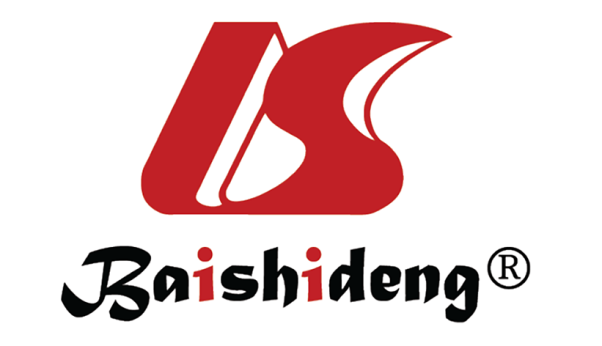 Published by Baishideng Publishing Group Inc7041 Koll Center Parkway, Suite 160, Pleasanton, CA 94566, USATelephone: +1-925-3991568E-mail: bpgoffice@wjgnet.comHelp Desk: https://www.f6publishing.com/helpdeskhttps://www.wjgnet.com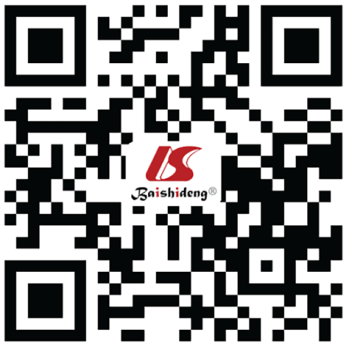 © 2021 Baishideng Publishing Group Inc. All rights reserved.Characteristics Cases (n = 59)AMI control (n = 295)P value2Non-CVD controls (n = 295)P values3Age, (mean ± SD, yr)169.7 (11.4)(69.8 (11.1)-69.7 (11.3)-Sex, female189.8%89.8%-89.8%-Race0.0090.021  White88.1% 67.1%70.5%   Black 5.1%16.3%14.6%   Other 6.8%16.6%14.9%Current smoker15.3%8.5%0.10417.3%0.701Type of insurance 0.4240.537  Medicaid8.5%5.8%5.8%  Private 22.0%29.2%27.8%  Medicare69.5%65.1%66.4%Health condition  Obese6.8%8.8%0.5975.1%0.593  Hypertension42.4%50.5%0.24152.5%0.133  Dyslipidemia 20.3%15.9%0.40427.1%0.272  Diabetes 15.3%16.3%0.84517.6%0.660  COPD27.1%16.3%0.05122.0%0.390  Neurological disorders6.8%13.2%0.17813.2%0.173  Psychiatric disorders3.4%7.1%0.2955.1%0.577Marital status0.3750.583  Married39.0%45.1%42.7%  Not married 61.0%54.9%57.3 %Marital statusCases (n = 59)AMI control (n = 295)Non-CVD controls (n = 295)Odds ratios (95%CI) for AMI controlsOdds ratios (95%CI) for non-CVD controlsSingle10534011Married231331260.69 (0.63-0.75)0.86 (0.79-0.93)Widowed 1676931.09 (1.01-1.19)1.14 (1.05-1.23)Separated/divorced 1033 361.27 (1.16-1.39)1.32 (1.21-1.45)Married2313312611Not married 361621691.66 (1.58-1.75)1.40 (1.34-1.46)Marital statusCases (n = 59)AMI control (n = 295)Non-CVD controls (n = 295)Odds ratios (95%CI) for AMI controlsOdds ratios (95%CI) for non-CVD controlsSingle10534011Married231331260.62 (0.57-0.68)0.86 (0.79-0.93)Widowed 1676931.04 (0.96-1.14)1.19 (1.10-1.28)Separated/divorced 1033 361.30 (1.18-1.43)1.36 (1.25-1.49)Married2313312611Not married 361621691.80 (1.71-1.91)1.44 (1.38-1.51)